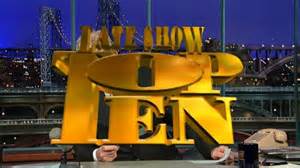 10.	Keep all of your papers throughout the semester.9. No food or drink unless I say it is okay.8. Treat school property with respect.7. Stay out of the office, storage room, & refrigerators.6. Keep your cubby hole neat and don’t take other’s property.5. Always put your computer away when finished.4. No cell phones unless we are using them for class.3. Always follow instructions.2. Come to class with a good attitude.1. Join FFA and get involved!